                                 SAMUKTALA SIDHU KANHU COLLEGE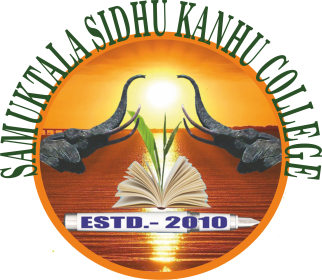                                              PO: TALESWARGURI= DIST.: ALIPURDUAR	         WB: 736206                                                                          (Affiliated to University of North Bengal)	                     Website: samuktalasidhukanhucollege..in               Estd. 2010                                           E-mail: shamuktala.sk.college@gmail.comRef. No.          	                                                                                                                         Date:  28.11.2023N O T I C E	Review Mark sheets of 2nd, 4th and 6th   Sem. Examinations, 2023 will be distributed to the students form the College office from 11.30 A.M. to 2.00 P.M. on 29.11.2023	They are to produce their original Admission receipt and Admit Card.                                                                                             Sd/-                                                                                         Principal,                                                                                                                        Samuktala Sidhu Kanhu College.